基本信息基本信息 更新时间：2024-04-13 20:31  更新时间：2024-04-13 20:31  更新时间：2024-04-13 20:31  更新时间：2024-04-13 20:31 姓    名姓    名张梦恩张梦恩年    龄21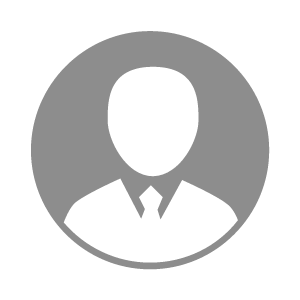 电    话电    话下载后可见下载后可见毕业院校河南农业职业学院邮    箱邮    箱下载后可见下载后可见学    历大专住    址住    址期望月薪4000-5000求职意向求职意向疫苗生产工人,养禽技术员,宠物美容师疫苗生产工人,养禽技术员,宠物美容师疫苗生产工人,养禽技术员,宠物美容师疫苗生产工人,养禽技术员,宠物美容师期望地区期望地区不限不限不限不限教育经历教育经历就读学校：河南农业职业学院 就读学校：河南农业职业学院 就读学校：河南农业职业学院 就读学校：河南农业职业学院 就读学校：河南农业职业学院 就读学校：河南农业职业学院 就读学校：河南农业职业学院 工作经历工作经历自我评价自我评价其他特长其他特长